EL86   6CW5	Paar  2              	#1010 + #1012Messdaten können auf      http://dbl.musicweb.ch/tubedata	heruntergeladen  werden.Paarmessdaten beide Röhren übereinander gelegt: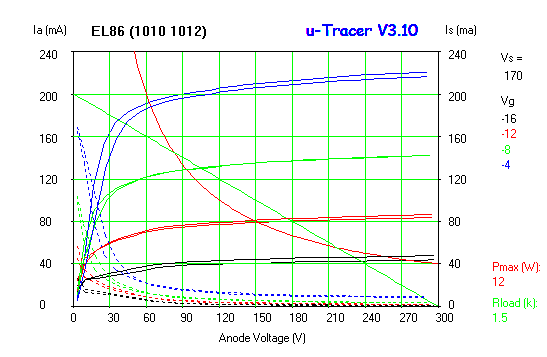 
#1010#1012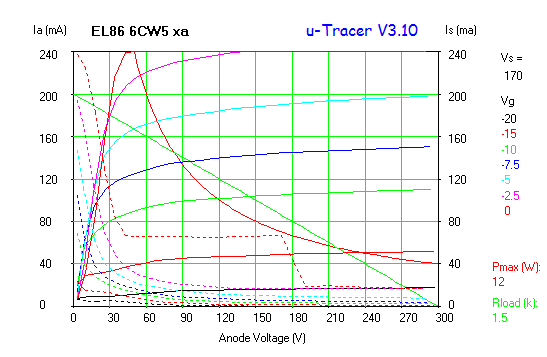 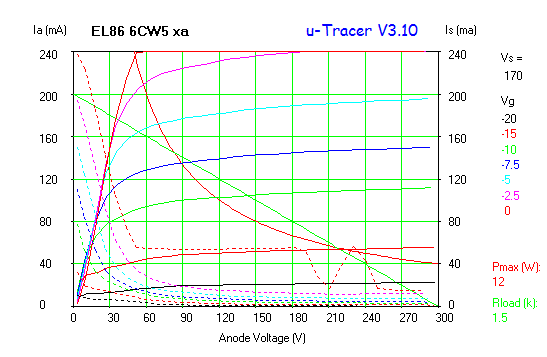 